 A state agency shall request a limited waiver or increase to perfect an otherwise valid acquisition inadvertently    exceeding the agency acquisition authority limit due to an administrative error or unforeseeable circumstance pursuant to 74 O.S. § 85.7.A.5.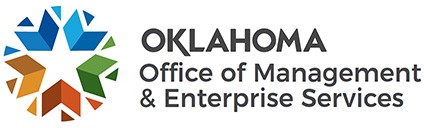 Authority Limit Waiver RequestAgency Name:Agency Name:Agency Number:Agency Number:Agency Number:Agency Number:Agency Number:Agency Requisition #:Agency Requisition #:Purchase Order #:Purchase Order #:Purchase Order #:Purchase Order #:Purchase Order #:Supplier Name:Supplier Name:Supplier FEI/SSN:Supplier FEI/SSN:Supplier FEI/SSN:Supplier FEI/SSN:Supplier FEI/SSN:Original Amount ($):Original Amount ($):Modified Amount ($):Modified Amount ($):Modified Amount ($):Modified Amount ($):Modified Amount ($):Type or Nature of service or product provided:      Type or Nature of service or product provided:      Type or Nature of service or product provided:      Type or Nature of service or product provided:      Type or Nature of service or product provided:      Type or Nature of service or product provided:      Type or Nature of service or product provided:      Type or Nature of service or product provided:      Type or Nature of service or product provided:      Type or Nature of service or product provided:      Type or Nature of service or product provided:      Type or Nature of service or product provided:      Type or Nature of service or product provided:      Type or Nature of service or product provided:      Type or Nature of service or product provided:      Type or Nature of service or product provided:      Type or Nature of service or product provided:      Type or Nature of service or product provided:      Department or division that requested service or product:Department or division that requested service or product:Department or division that requested service or product:Department or division that requested service or product:Department or division that requested service or product:Department or division that requested service or product:Department or division that requested service or product:Explanation of the inadvertent administrative error or unforeseeable circumstance which caused the acquisition to exceed the agency acquisition authority limit:      Explanation of the inadvertent administrative error or unforeseeable circumstance which caused the acquisition to exceed the agency acquisition authority limit:      Explanation of the inadvertent administrative error or unforeseeable circumstance which caused the acquisition to exceed the agency acquisition authority limit:      Explanation of the inadvertent administrative error or unforeseeable circumstance which caused the acquisition to exceed the agency acquisition authority limit:      Explanation of the inadvertent administrative error or unforeseeable circumstance which caused the acquisition to exceed the agency acquisition authority limit:      Explanation of the inadvertent administrative error or unforeseeable circumstance which caused the acquisition to exceed the agency acquisition authority limit:      Explanation of the inadvertent administrative error or unforeseeable circumstance which caused the acquisition to exceed the agency acquisition authority limit:      Explanation of the inadvertent administrative error or unforeseeable circumstance which caused the acquisition to exceed the agency acquisition authority limit:      Explanation of the inadvertent administrative error or unforeseeable circumstance which caused the acquisition to exceed the agency acquisition authority limit:      Explanation of the inadvertent administrative error or unforeseeable circumstance which caused the acquisition to exceed the agency acquisition authority limit:      Explanation of the inadvertent administrative error or unforeseeable circumstance which caused the acquisition to exceed the agency acquisition authority limit:      Explanation of the inadvertent administrative error or unforeseeable circumstance which caused the acquisition to exceed the agency acquisition authority limit:      Explanation of the inadvertent administrative error or unforeseeable circumstance which caused the acquisition to exceed the agency acquisition authority limit:      Explanation of the inadvertent administrative error or unforeseeable circumstance which caused the acquisition to exceed the agency acquisition authority limit:      Explanation of the inadvertent administrative error or unforeseeable circumstance which caused the acquisition to exceed the agency acquisition authority limit:      Explanation of the inadvertent administrative error or unforeseeable circumstance which caused the acquisition to exceed the agency acquisition authority limit:      Explanation of the inadvertent administrative error or unforeseeable circumstance which caused the acquisition to exceed the agency acquisition authority limit:      Explanation of the inadvertent administrative error or unforeseeable circumstance which caused the acquisition to exceed the agency acquisition authority limit:      I hereby request a waiver of the agency's acquisition authority limit for this specific acquisition made pursuant to its own competitive procedures.I hereby request a waiver of the agency's acquisition authority limit for this specific acquisition made pursuant to its own competitive procedures.I hereby request a waiver of the agency's acquisition authority limit for this specific acquisition made pursuant to its own competitive procedures.I hereby request a waiver of the agency's acquisition authority limit for this specific acquisition made pursuant to its own competitive procedures.I hereby request a waiver of the agency's acquisition authority limit for this specific acquisition made pursuant to its own competitive procedures.I hereby request a waiver of the agency's acquisition authority limit for this specific acquisition made pursuant to its own competitive procedures.I hereby request a waiver of the agency's acquisition authority limit for this specific acquisition made pursuant to its own competitive procedures.I hereby request a waiver of the agency's acquisition authority limit for this specific acquisition made pursuant to its own competitive procedures.I hereby request a waiver of the agency's acquisition authority limit for this specific acquisition made pursuant to its own competitive procedures.I hereby request a waiver of the agency's acquisition authority limit for this specific acquisition made pursuant to its own competitive procedures.I hereby request a waiver of the agency's acquisition authority limit for this specific acquisition made pursuant to its own competitive procedures.I hereby request a waiver of the agency's acquisition authority limit for this specific acquisition made pursuant to its own competitive procedures.I hereby request a waiver of the agency's acquisition authority limit for this specific acquisition made pursuant to its own competitive procedures.I hereby request a waiver of the agency's acquisition authority limit for this specific acquisition made pursuant to its own competitive procedures.I hereby request a waiver of the agency's acquisition authority limit for this specific acquisition made pursuant to its own competitive procedures.I hereby request a waiver of the agency's acquisition authority limit for this specific acquisition made pursuant to its own competitive procedures.I hereby request a waiver of the agency's acquisition authority limit for this specific acquisition made pursuant to its own competitive procedures.I hereby request a waiver of the agency's acquisition authority limit for this specific acquisition made pursuant to its own competitive procedures.SignatureSignatureSignatureSignatureSignatureDateDateDateDateDateDateDateDateDateDateDateDatePrinted NamePrinted NamePrinted NamePrinted NamePrinted NamePrinted TitlePrinted TitlePrinted TitlePrinted TitlePrinted TitlePrinted TitlePrinted TitlePrinted TitlePrinted TitlePrinted TitlePrinted TitlePrinted Title(   ) -      (   ) -      (   ) -      (   ) -      (   ) -      Phone NumberPhone NumberPhone NumberPhone NumberPhone NumberSubmit this form to the State Purchasing Director for review:Submit this form to the State Purchasing Director for review:Submit this form to the State Purchasing Director for review:Submit this form to the State Purchasing Director for review:Submit this form to the State Purchasing Director for review:Submit this form to the State Purchasing Director for review:Submit this form to the State Purchasing Director for review:Submit this form to the State Purchasing Director for review:Submit this form to the State Purchasing Director for review:Submit this form to the State Purchasing Director for review:Submit this form to the State Purchasing Director for review:Submit this form to the State Purchasing Director for review:Submit this form to the State Purchasing Director for review:Submit this form to the State Purchasing Director for review:Submit this form to the State Purchasing Director for review:Submit this form to the State Purchasing Director for review:Submit this form to the State Purchasing Director for review:Submit this form to the State Purchasing Director for review:          CP.Feedback@omes.ok.gov          CP.Feedback@omes.ok.gov          CP.Feedback@omes.ok.gov          CP.Feedback@omes.ok.gov          CP.Feedback@omes.ok.gov          CP.Feedback@omes.ok.gov          CP.Feedback@omes.ok.gov          CP.Feedback@omes.ok.gov(FOR STATE PURCHASING DIRECTOR USE ONLY)(FOR STATE PURCHASING DIRECTOR USE ONLY)(FOR STATE PURCHASING DIRECTOR USE ONLY)(FOR STATE PURCHASING DIRECTOR USE ONLY)(FOR STATE PURCHASING DIRECTOR USE ONLY)(FOR STATE PURCHASING DIRECTOR USE ONLY)(FOR STATE PURCHASING DIRECTOR USE ONLY)(FOR STATE PURCHASING DIRECTOR USE ONLY)(FOR STATE PURCHASING DIRECTOR USE ONLY)(FOR STATE PURCHASING DIRECTOR USE ONLY)(FOR STATE PURCHASING DIRECTOR USE ONLY)(FOR STATE PURCHASING DIRECTOR USE ONLY)(FOR STATE PURCHASING DIRECTOR USE ONLY)(FOR STATE PURCHASING DIRECTOR USE ONLY)(FOR STATE PURCHASING DIRECTOR USE ONLY)(FOR STATE PURCHASING DIRECTOR USE ONLY)(FOR STATE PURCHASING DIRECTOR USE ONLY)(FOR STATE PURCHASING DIRECTOR USE ONLY)The waiver request has been: □  Approved;  □  DeniedThe waiver request has been: □  Approved;  □  DeniedThe waiver request has been: □  Approved;  □  DeniedThe waiver request has been: □  Approved;  □  DeniedThe waiver request has been: □  Approved;  □  DeniedThe waiver request has been: □  Approved;  □  DeniedThe waiver request has been: □  Approved;  □  DeniedThe waiver request has been: □  Approved;  □  DeniedThe waiver request has been: □  Approved;  □  DeniedThe waiver request has been: □  Approved;  □  DeniedThe waiver request has been: □  Approved;  □  DeniedState Purchasing DirectorState Purchasing DirectorState Purchasing DirectorDateComments: Comments: Comments: Comments: Comments: Comments: Comments: Comments: Comments: Comments: Comments: Comments: Comments: Comments: 